Department of Natural Resources						Bond No.      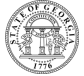 Environmental Protection Division						Plan/Permit No.      											Acreage:       										Amount/Acre:       										Total Acreage:        SURFACE MINING SURETY BOND RIDEROperator:       To be attached to and forma a part of Bond No.      , dated the date day of month, year, issued by       as Surety,  on behalf of       as Principle, in the full sum of dollar amount in words dollars ($ numeric amount), and in favor of the Governor of the State of Georgia and his successors in office.In consideration of the premium charges for the attached bond, the Principle and Surety hereby agree that the attached bon be amended as follows:      Provided, however, that the attached bond shall be subject to all its agreement, limitations and conditions except as herein expressly modified.This rider shall become effective as of the on the date day of month, yearSigned, sealed, and dated this date day of month, year.(L.S.)(L.S.)SuretyPrincipleOfficer or Attorney-In-FactOfficer if Principle Is Corporate Entity(L.S.)(L.S.)Licensed Registered AgentAttest:  Secretary or Asst. Secretary